Heading 2Heading 3Heading 4Body Text — Arial 10pt 12/12; line spacing 1.18pt Bullet list - level 1Bullet list - level 2Bullet list - level 3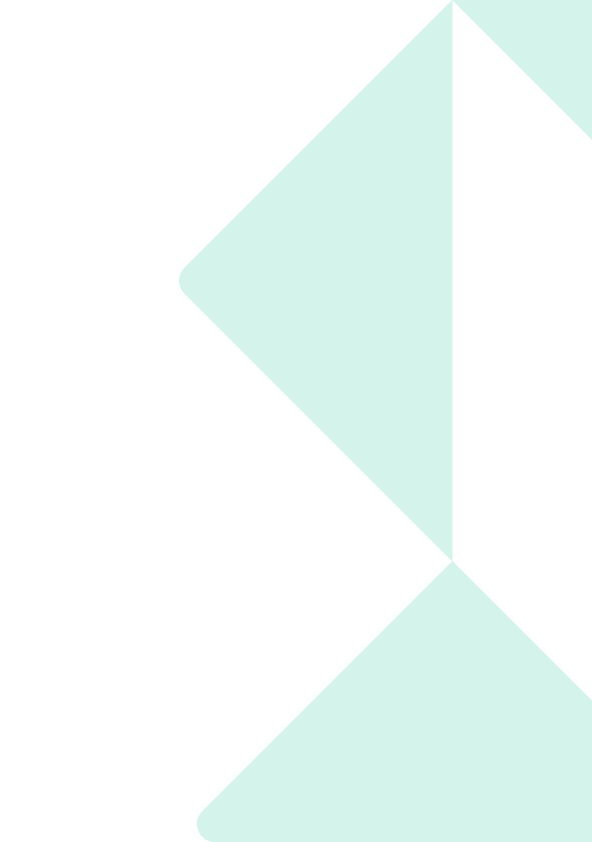 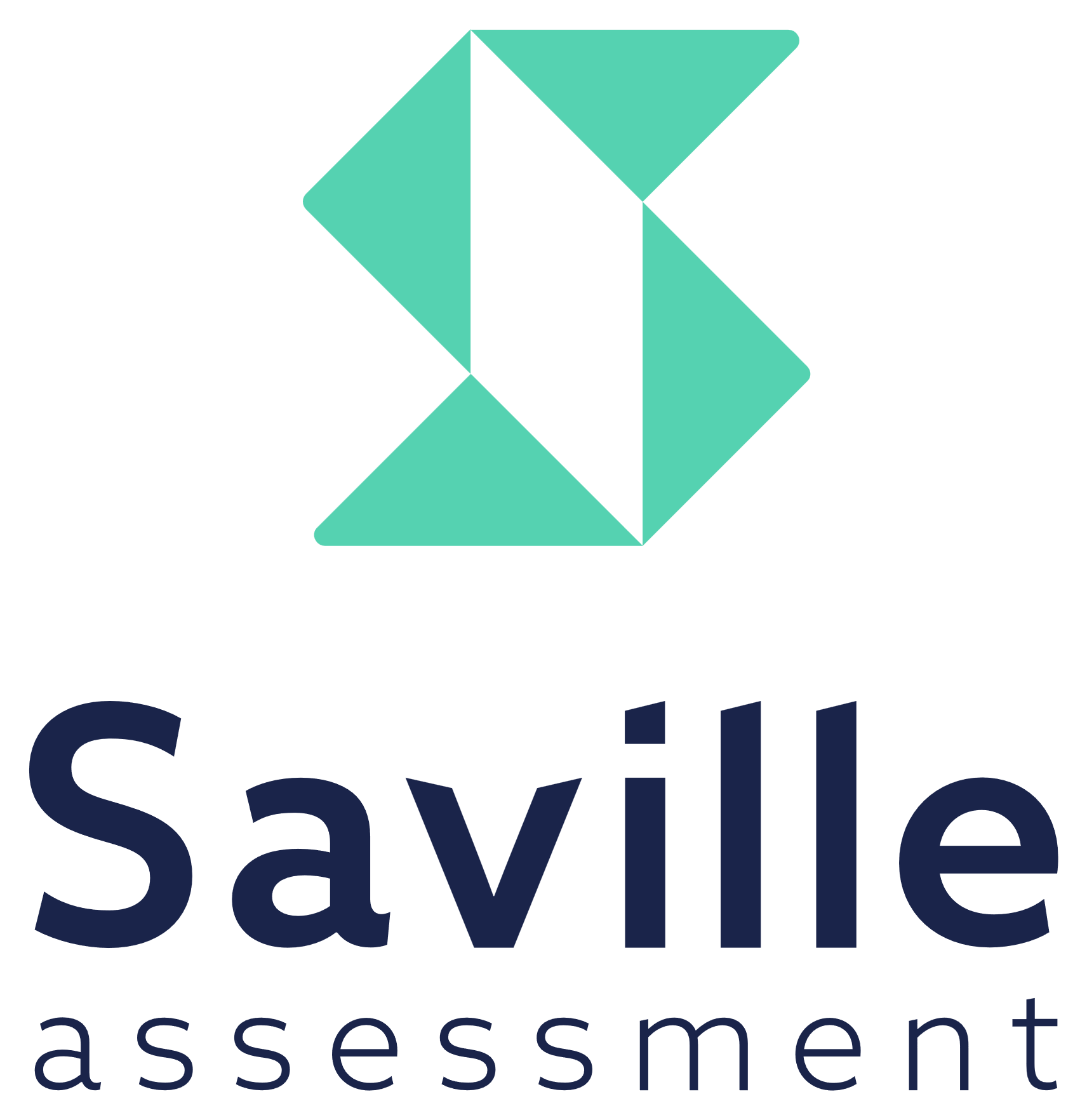 